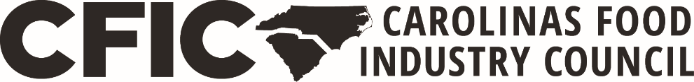 

CFIC 2022 Golf Tournament Beer and Wine Product Donation FormNO GLASS PERMITTED
Company: ____________________________________________________________________________________________________________Name: _______________________________________________________________________________________________________________Cell Phone: __________________________________________________________________________________________________________Distributor Company: ____________________________________________________________________________________________Distributor Contact Name and Number: _______________________________________________________________________*REMINDER: Product cannot arrive prior to Tuesday, October 25, 2022*Due to limited space, we can only accept 5 varieties of your product.Beer donors must provide at least one cooler/cambro for your product. No glass permitted on the course. Please pre-arrange pick-up/shipping for your cooler at the conclusion of the event.
In the event there is leftover product:  Yes, I would like to donate leftover product.  No, I will schedule to have product/cooler picked up no later than 10:00 am on Friday, October 28. If you have any questions, please contact Director of Events, Amanda Wujcik (919) 832-0811.Donated ProductTotal Cases/Quantity